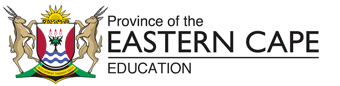 DIRECTORATE SENIOR CURRICULUM MANAGEMENT (SEN-FET)HOME SCHOOLING SELF-STUDY ANSWER BOOKQUESTION 1: INVENTORY VALUATION AND PROBLEM-SOLVING1.2	GYM TRIMQUESTION 22.2QUESTION 3QUESTION 44.2 Buyiswe SuppliesQUESTION 6QUESTION 77.1                                      GENERAL LEDGERASSET DISPOSAL7.2 TANGIBLE / FIXED ASSETSQUESTION 88.1                                    GENERAL LEDGER OF BOONZAIER TRADERS
                                                                         ASSET DISPOSALQUESTION 9    Bank Reconciliation Statement  ….QUESTION 1010.1.2 Prepare the Bank Reconciliation Statement on 31 July 2018.QUESTION 1111.3QUESTION 12QUESTION 13SUBJECTACCOUNTINGGRADE11DATE01-05 June  2020TOPICINVENTORY VALUATIONS, FIXED ASSETS AND RECONCILIATIONS Term 2&3 Term 2&3 Term 2&3 Term 2&3TIME ALLOCATION1 HourTIPS TO KEEP HEALTHY1.  WASH YOUR HANDS thoroughly with soap and water for at least 20 seconds.  Alternatively, use hand sanitizer with an alcohol content of at least 60%.2.  PRACTICE SOCIAL DISTANCING – keep a distance of 1m away from other people.3.  PRACTISE GOOD RESPIRATORY HYGIENE:  cough or sneeze into your elbow or tissue and dispose of the tissue immediately after use.4.  TRY NOT TO TOUCH YOUR FACE.  The virus can be transferred from your hands to your nose, mouth and eyes. It can then enter your body and make you sick. 5.  STAY AT HOME. TIPS TO KEEP HEALTHY1.  WASH YOUR HANDS thoroughly with soap and water for at least 20 seconds.  Alternatively, use hand sanitizer with an alcohol content of at least 60%.2.  PRACTICE SOCIAL DISTANCING – keep a distance of 1m away from other people.3.  PRACTISE GOOD RESPIRATORY HYGIENE:  cough or sneeze into your elbow or tissue and dispose of the tissue immediately after use.4.  TRY NOT TO TOUCH YOUR FACE.  The virus can be transferred from your hands to your nose, mouth and eyes. It can then enter your body and make you sick. 5.  STAY AT HOME. TIPS TO KEEP HEALTHY1.  WASH YOUR HANDS thoroughly with soap and water for at least 20 seconds.  Alternatively, use hand sanitizer with an alcohol content of at least 60%.2.  PRACTICE SOCIAL DISTANCING – keep a distance of 1m away from other people.3.  PRACTISE GOOD RESPIRATORY HYGIENE:  cough or sneeze into your elbow or tissue and dispose of the tissue immediately after use.4.  TRY NOT TO TOUCH YOUR FACE.  The virus can be transferred from your hands to your nose, mouth and eyes. It can then enter your body and make you sick. 5.  STAY AT HOME. TIPS TO KEEP HEALTHY1.  WASH YOUR HANDS thoroughly with soap and water for at least 20 seconds.  Alternatively, use hand sanitizer with an alcohol content of at least 60%.2.  PRACTICE SOCIAL DISTANCING – keep a distance of 1m away from other people.3.  PRACTISE GOOD RESPIRATORY HYGIENE:  cough or sneeze into your elbow or tissue and dispose of the tissue immediately after use.4.  TRY NOT TO TOUCH YOUR FACE.  The virus can be transferred from your hands to your nose, mouth and eyes. It can then enter your body and make you sick. 5.  STAY AT HOME. INSTRUCTIONSSee Required TIPS TO KEEP HEALTHY1.  WASH YOUR HANDS thoroughly with soap and water for at least 20 seconds.  Alternatively, use hand sanitizer with an alcohol content of at least 60%.2.  PRACTICE SOCIAL DISTANCING – keep a distance of 1m away from other people.3.  PRACTISE GOOD RESPIRATORY HYGIENE:  cough or sneeze into your elbow or tissue and dispose of the tissue immediately after use.4.  TRY NOT TO TOUCH YOUR FACE.  The virus can be transferred from your hands to your nose, mouth and eyes. It can then enter your body and make you sick. 5.  STAY AT HOME. TIPS TO KEEP HEALTHY1.  WASH YOUR HANDS thoroughly with soap and water for at least 20 seconds.  Alternatively, use hand sanitizer with an alcohol content of at least 60%.2.  PRACTICE SOCIAL DISTANCING – keep a distance of 1m away from other people.3.  PRACTISE GOOD RESPIRATORY HYGIENE:  cough or sneeze into your elbow or tissue and dispose of the tissue immediately after use.4.  TRY NOT TO TOUCH YOUR FACE.  The virus can be transferred from your hands to your nose, mouth and eyes. It can then enter your body and make you sick. 5.  STAY AT HOME. TIPS TO KEEP HEALTHY1.  WASH YOUR HANDS thoroughly with soap and water for at least 20 seconds.  Alternatively, use hand sanitizer with an alcohol content of at least 60%.2.  PRACTICE SOCIAL DISTANCING – keep a distance of 1m away from other people.3.  PRACTISE GOOD RESPIRATORY HYGIENE:  cough or sneeze into your elbow or tissue and dispose of the tissue immediately after use.4.  TRY NOT TO TOUCH YOUR FACE.  The virus can be transferred from your hands to your nose, mouth and eyes. It can then enter your body and make you sick. 5.  STAY AT HOME. TIPS TO KEEP HEALTHY1.  WASH YOUR HANDS thoroughly with soap and water for at least 20 seconds.  Alternatively, use hand sanitizer with an alcohol content of at least 60%.2.  PRACTICE SOCIAL DISTANCING – keep a distance of 1m away from other people.3.  PRACTISE GOOD RESPIRATORY HYGIENE:  cough or sneeze into your elbow or tissue and dispose of the tissue immediately after use.4.  TRY NOT TO TOUCH YOUR FACE.  The virus can be transferred from your hands to your nose, mouth and eyes. It can then enter your body and make you sick. 5.  STAY AT HOME. 1.1INVENTORY CALCULATIONS1.1.1Calculate the number of hats on-hand on 28 February 2017, the financial year-end.1.1.2Calculate the following using the weighted average method:  Value of the final stock on-hand on 28 February 2017      Gross profit 1.1.3The owner wants to alternate between using the weighted average method and the First-In-First-Out (FIFO) method, depending on which will result in a higher profits.Calculate the following using the FIFO method:Value of the final stock on-hand on 28 February 2017Gross profit percentage on cost of salesProvide TWO reasons why alternating between the two methods of valuing stock does not comply with the requirements of International Financial Reporting Standards (IFRS).1.2.1Calculate the number of days of stock on-hand for Gym Bags. Gym Bags are sold at a mark-up of 25% on cost. The average stock amounted to 
R153 600.1.2.2Identify ONE different problem in respect of the manner in which each product is managed.  Quote figures to support your answer.  In each case offer practical advice.TOTAL MARKS452.1Explain the difference between the specific identification method andweighted average method of valuing stock.Specific identification methodWeighted average methodWeighted average methodWeighted average method4Weighted average method2.2.1Calculate the Stock Holding Period in days for cooler boxes. UseClosing Stock in your calculation.42.2.2Comment on your findings in response to the manager’s feelings.32.3Calculate the value of the closing stock of tents.72.4If the mark-up percentage is 25% on cost price, calculate the total salesof tents for the period.63.13.1.13.1.1Value of the closing stock on 28 February 20.6, using the first-in-first-out (FIFO) method of stock valuation3.1.23.1.2Total number of units soldTotal number of units sold3.1.33.1.3Cost of SalesCost of Sales3.1.43.1.4Total sales amount3.1.53.1.5Gross profit3.23.23.2With regards to the fixed selling price, what advice would you offer Dean about his pricing policy?3.33.33.3Give an example of the type of practices that may take place in this industry that result in unfair competition.4.1.1 Give ONE different between the perpetual stock system and the periodic stock system4.1.2The value of the stock on hand ( closing stock)The costs of salesThe gross profit4.1.3What advice would you offer him? Give TWO points.4.2.1Calculate the value of the closing stock using the weighted average method.4.2.2Calculate the number of the shirts missing.4.2.3Give TWO points of advice to improve the internal control over stock.QUESTION 5QUESTION 5QUESTION 5QUESTION 55.15.1INVENTORY VALUATION5.1.15.1.1Calculate the value of the closing stock of Smart television sets on 28 February 2018.Calculate the value of the closing stock of Smart television sets on 28 February 2018.Calculate the value of the closing stock of Smart television sets on 28 February 2018.5.1.25.1.2Calculate the Cost of sales for the year ended 28 February 2018.Calculate the Cost of sales for the year ended 28 February 2018.Calculate the Cost of sales for the year ended 28 February 2018.5.1.35.1.3Calculate how long (in days) it will take to sell the closing stock of 145 Smart television sets.Calculate how long (in days) it will take to sell the closing stock of 145 Smart television sets.Calculate how long (in days) it will take to sell the closing stock of 145 Smart television sets.6.1Calculate the value of the closing stock on 28 February 2017 using the weighted-average method.Calculate the value of the closing stock on 28 February 2017 using the weighted-average method.Calculate the value of the closing stock on 28 February 2017 using the weighted-average method.96.2Calculate the average stock-holding period (in days) on 28 February 2017.Calculate the average stock-holding period (in days) on 28 February 2017.Calculate the average stock-holding period (in days) on 28 February 2017.66.3Comment on the stock-holding period and explain how this would affect the businessComment on the stock-holding period and explain how this would affect the businessComment on the stock-holding period and explain how this would affect the businessCommentCommentCommentHow this would affect the business.How this would affect the business.How this would affect the business.46.4Calculate the value of the closing stock by using the FIFO method.Calculate the value of the closing stock by using the FIFO method.Calculate the value of the closing stock by using the FIFO method.726Calculations:	Land and buildingsVehiclesEquipmentCarrying value at beginning of the year1 200 000820 000195 000MovementsCarrying value at the end of year1 450 0007.3Briefly explain TWO possible reasons why the directors decided on this method of disposing of the vehicle.8.2Calculate the missing amounts denoted by (a) to (e) on the incomplete Fixed Asset note provided.Calculate the missing amounts denoted by (a) to (e) on the incomplete Fixed Asset note provided.WORKINGSWORKINGSANSWER ANSWER (a)(b)©(d)(e)8.3Briefly explain why. Provide TWO suitable points.1.Give THREE reasons why the reconciliation process must take place when the Bank Statement is received.		              	                                            2.What does ‘debit balance according to Bank Statement’ mean?3.Cheque no. 3405 has been treated incorrectly by the bookkeeper. This chequeDebit Credit5.Explain how cheque no. 6802 should be treated when preparing the financial statements and why.		Explain how cheque no. 6802 should be treated when preparing the financial statements and why.		Explain how cheque no. 6802 should be treated when preparing the financial statements and why.		Explain how cheque no. 6802 should be treated when preparing the financial statements and why.		6.If cheque no.6721 does not appear in the Bank Statement in January 2015 what would you do?7.Give TWO possible reasons for ‘stopping’ a cheque.8.Explain how the reconciliation process identifies unethical behaviour and give TWO examples of such behaviour.	Cash Receipts JournalCash Payments Journal42 62020 921DebitCredit10.1.3Internal control of cash is lacking in SA Traders. Identify TWO problems and provide suitable advice to improve internal control.Internal control of cash is lacking in SA Traders. Identify TWO problems and provide suitable advice to improve internal control.Problem with internal controlProblem with internal controlAdvice to improve internal controlProblem:Problem:Advice for problem:11.1Calculate of the correct debtors’ control balance11.2The correct amounts owing to debtorsThe correct amounts owing to debtorsThe correct amounts owing to debtors DEBTORS DEBTORSCALCULATIONSBALANCEM COLEYM COLEYJ RAMSAYJ RAMSAYW SMITHW SMITHD CUMMINGSD CUMMINGSC PRINCEC PRINCETOTALTOTALLanda Traders has the telephone numbers of all their debtors. What other information should they obtain before allowing customers to open accounts? State TWO other points with a reason in EACH case. DEBTORS' RECONCILIATION12.1 Provide ONE reason why the balance of the Debtors' Control Account and the total of the Debtors' List should be the same.12.1 12.2Calculate the correct Debtors' Control Account balance after taking into account the relevant errors and omissions.Calculate the correct Debtors' Control Account balance after taking into account the relevant errors and omissions.Calculate the correct Debtors' Control Account balance after taking into account the relevant errors and omissions.12.3DebtorWorkingsBalanceB Tom51 300 C Dick55 120 13.113.2  Refer to information E:Refer to information E:13.2  (a)Suggest TWO possible actions that the business can take against the storeman.13.2  (b)Provide THREE internal control measures that the business can use to prevent similar incidents in future. QUESTION 14QUESTION 14QUESTION 14QUESTION 14QUESTION 1414.1CREDITORS' LEDGER OF KAROO TRADERSCREDITORS' LEDGER OF KAROO TRADERSCREDITORS' LEDGER OF KAROO TRADERSCREDITORS' LEDGER OF KAROO TRADERSCREDITORS' LEDGER OF KAROO TRADERSDM SUPPLIERS (CL7)DM SUPPLIERS (CL7)DM SUPPLIERS (CL7)DM SUPPLIERS (CL7)DM SUPPLIERS (CL7)Balance per Ledger AccountBalance per Ledger AccountBalance per Ledger Account47 06414.2CREDITORS’ RECONCILIATION STATEMENT ON 30 JUNE 2018CREDITORS’ RECONCILIATION STATEMENT ON 30 JUNE 2018CREDITORS’ RECONCILIATION STATEMENT ON 30 JUNE 2018CREDITORS’ RECONCILIATION STATEMENT ON 30 JUNE 2018CREDITORS’ RECONCILIATION STATEMENT ON 30 JUNE 2018CREDITORS’ RECONCILIATION STATEMENT ON 30 JUNE 2018Balance as per Creditor's Statement Balance as per Creditor's Statement 40 27140 27114.3Explain TWO benefits of using electronic funds transfer (EFT) system rather than using cheques for direct payments to creditors.14.4State TWO consequences for the business if they do not pay the amount due to creditors on time.